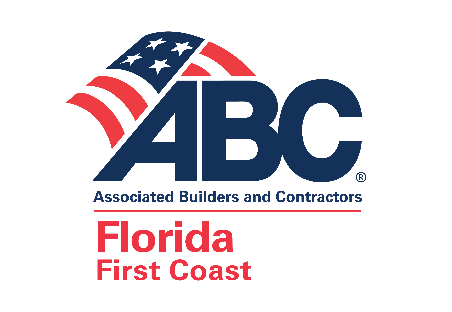 Essential Employee Letter - GenericCOMPANY is a Contractor performing Essential Services involving construction in in the State of Florida.As local governments have passed Safer-At-Home or Shelter-In-Place Orders, all Orders designates “Contractors” as Essential Service. You are an employee of COMPANY and are an essential worker whose job involves the Essential Services of a Contractor. Without you we cannot provide this Essential Services as a Contractor within the State of Florida.In the event any travel restrictions are put in place related to the COVID-19 emergency, please acceptthis letter as evidence that you are an essential worker.Please feel free to contact me should you have any questions regarding this matter.